Инструкцияпо подключению к конференции Zoom по ссылке.Шаг 1.Выбираем «Копировать гиперссылку»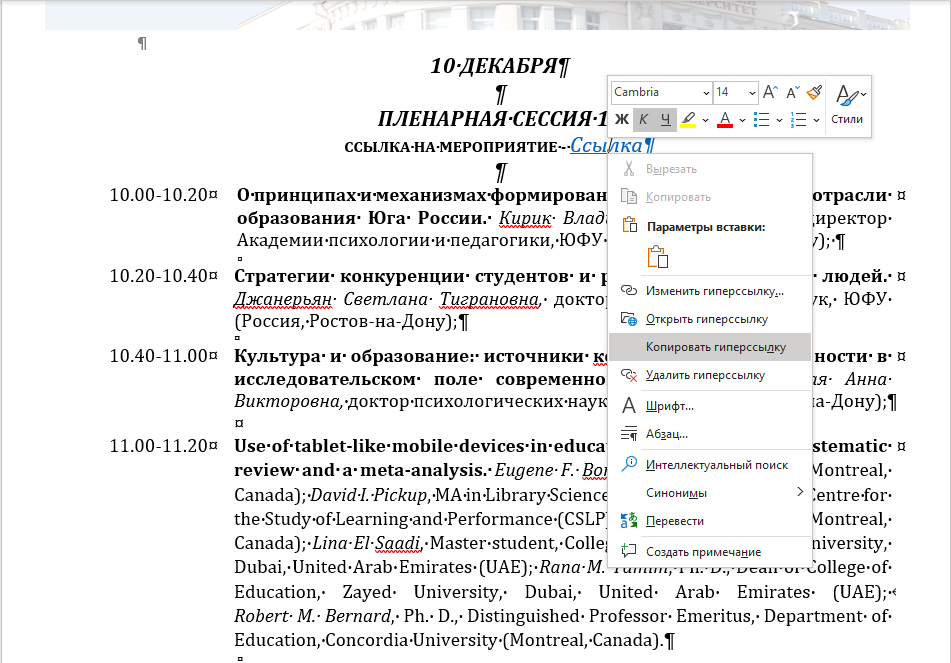 Шаг 2.Вставляем ссылку в поисковую строку браузера (желательно, Google Chrome) и переходим по ней.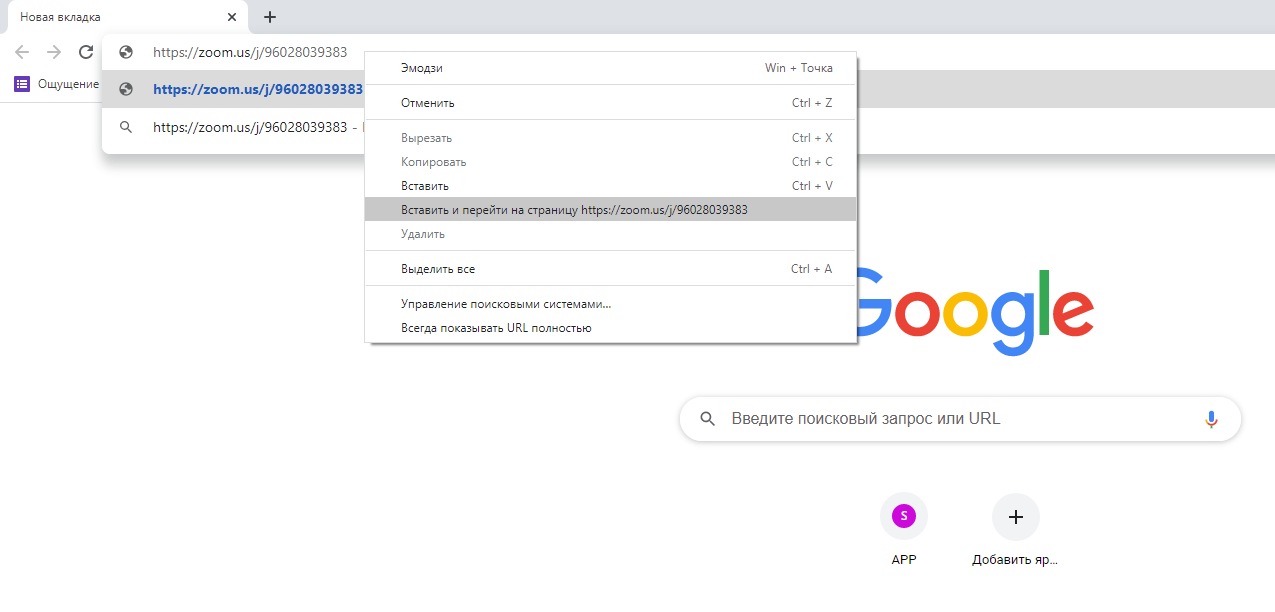 	Шаг 3Выбираем пункт «Запустить конференцию»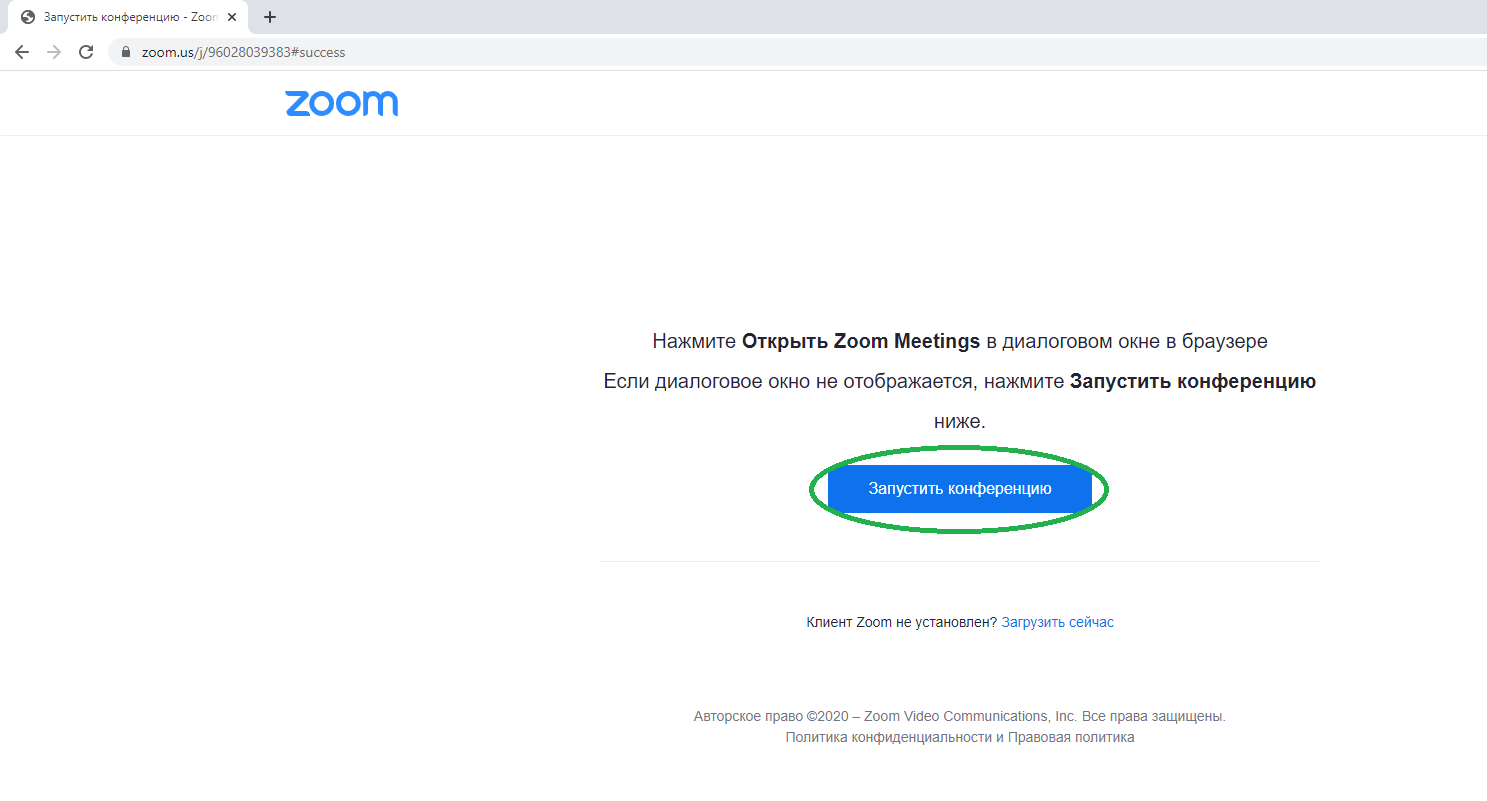 Шаг 4Нажимаем пункт «Войдите с помощью браузера»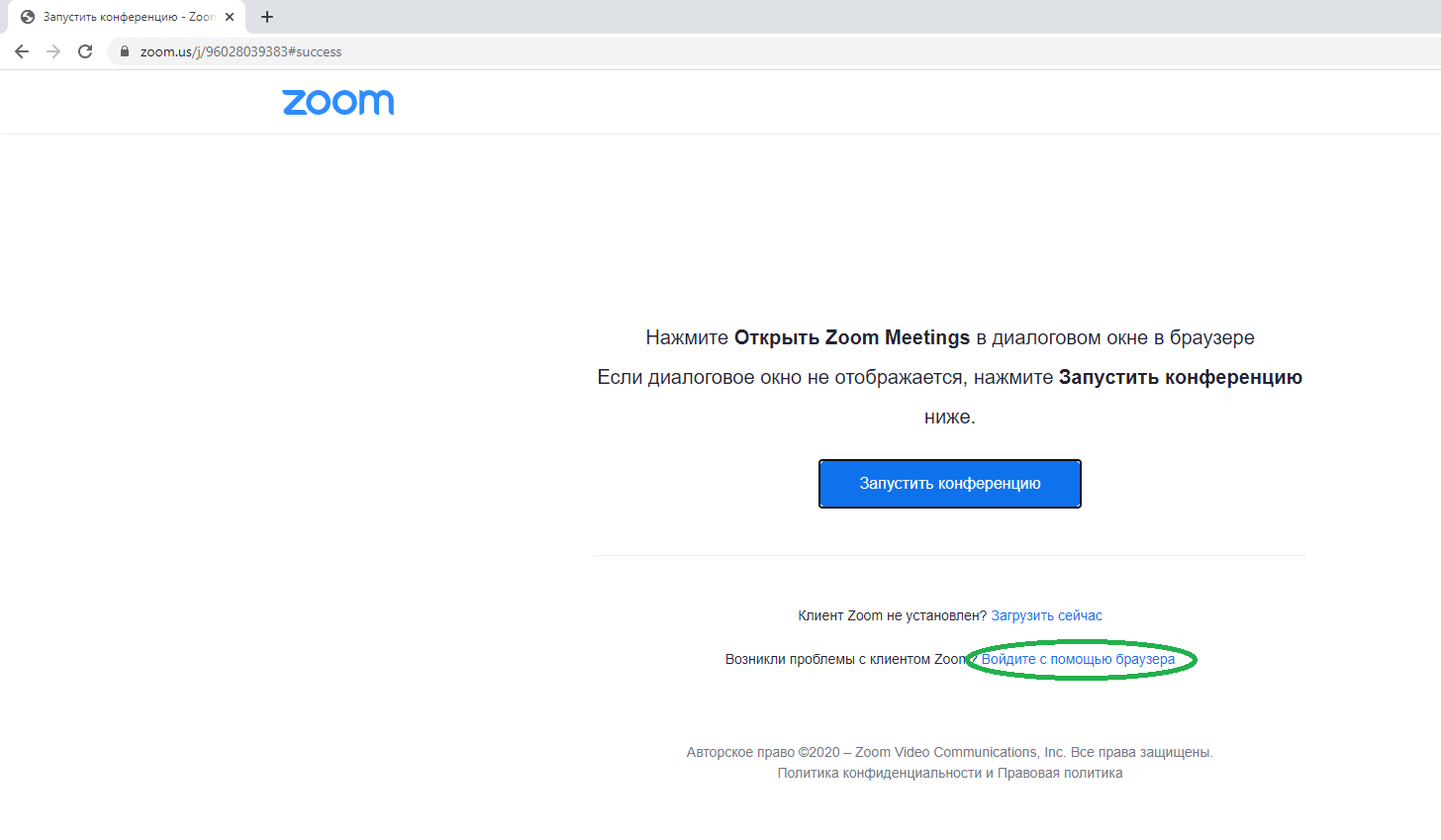 Шаг 5Вводим имя по типу «ФИО Организация» и нажимаем «Войти»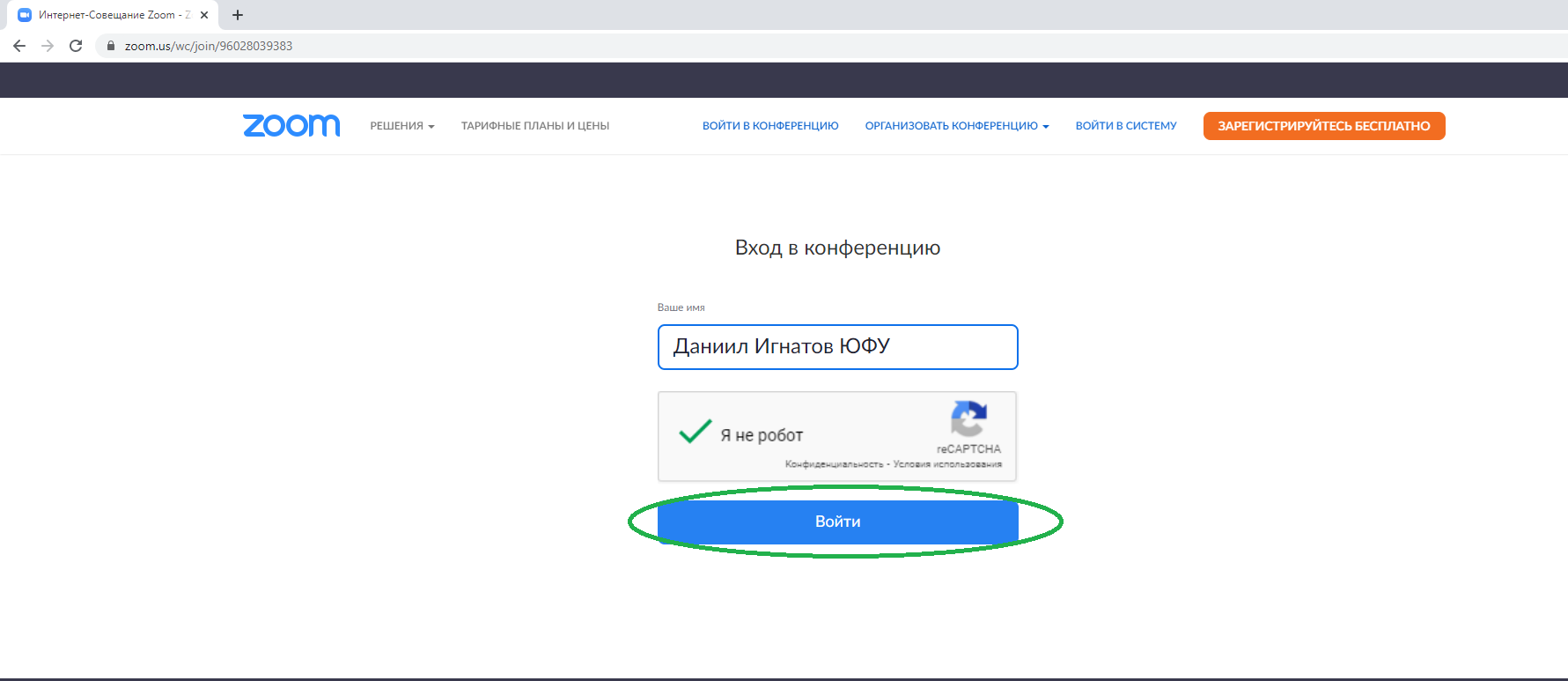 